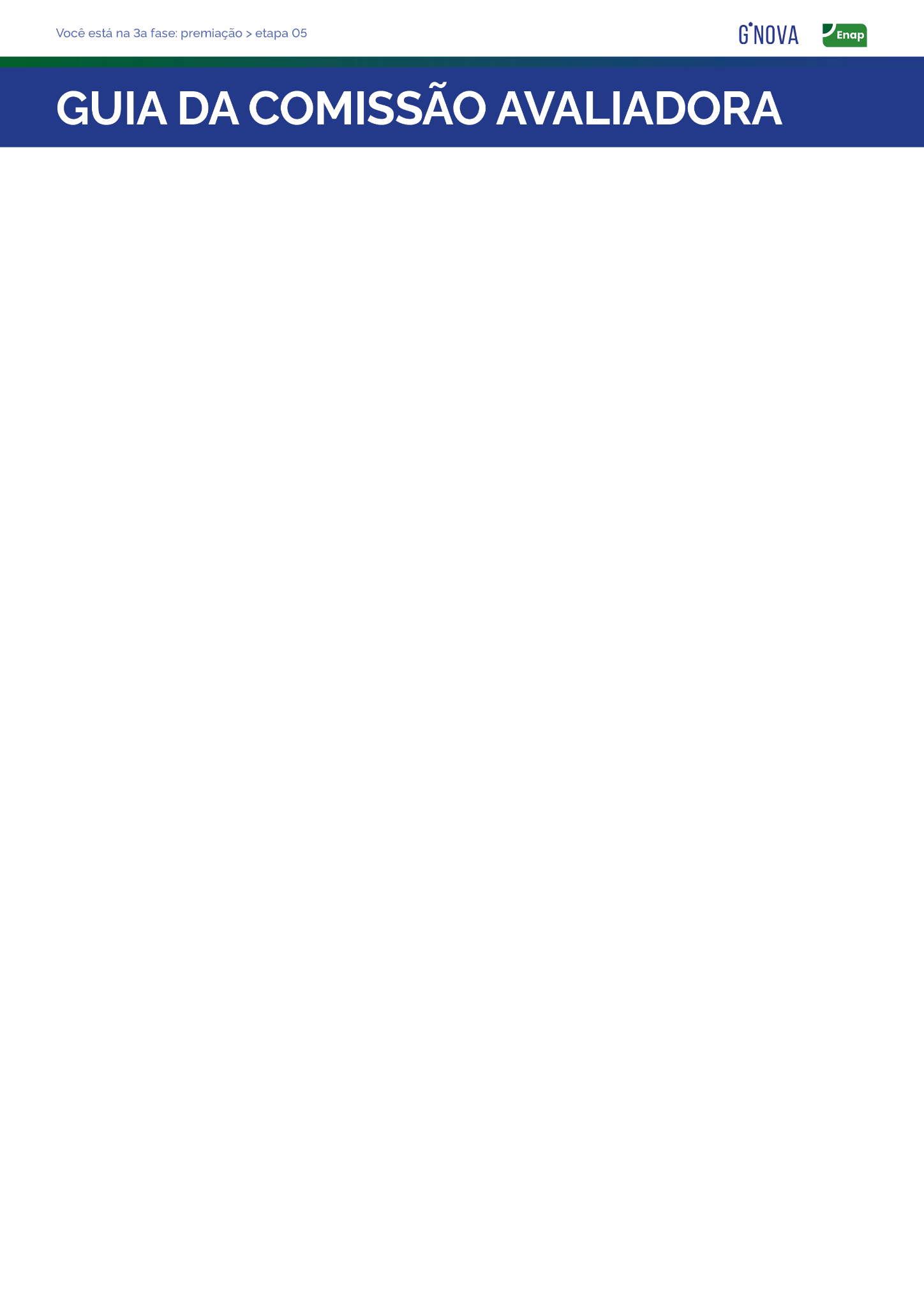 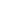 POR DENTRO DESTE MODELOO modelo de guia da banca avaliadora fornece uma base para a avaliação das propostas de soluções recebidas, de modo a diminuir a subjetividade durante a análise e garantir o melhor resultado para a competição.Este é um modelo amplo e genérico, e pode ser adequado às especificidades de cada desafio.Bem-vindo(a) ao Desafio [nome do desafio].Neste documento, explicamos por que este ciclo de inovação aberta foi criado, qual é sua estrutura, e trazemos um passo a passo para a avaliação das propostas inscritas em seu projeto.Caso tenha alguma dúvida após a leitura dos documentos, teremos um momento para aprofundar a temática dos desafios e seu processo avaliativo, que será realizado no dia ______, às ____, neste link do Zoom. Se preferir, entre em contato com a nossa equipe pelos seguintes canais: [e-mail e telefone do coordenador da banca]Obrigado e boa leitura!Sobre o Desafio[Inserir texto síntese sobre o desafio para os avaliadores]Cronograma dos desafios[Inserir todas as datas das etapas da competição, com destaque para as etapas de avaliação]Prêmios [Inserir as informações sobre as premiações]Processo AvaliativoO Desafio e os tipos de soluções buscadas.Definição dos critérios da fase de avaliação:Exemplo: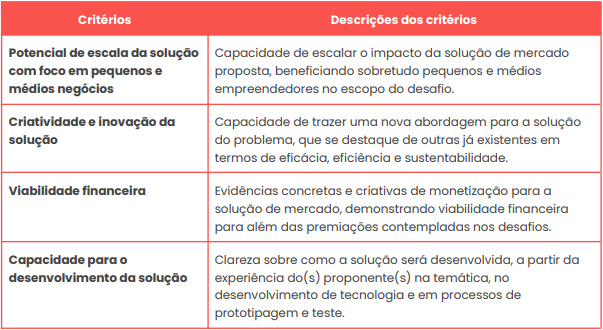 Pontuação dos critérios:Exemplo: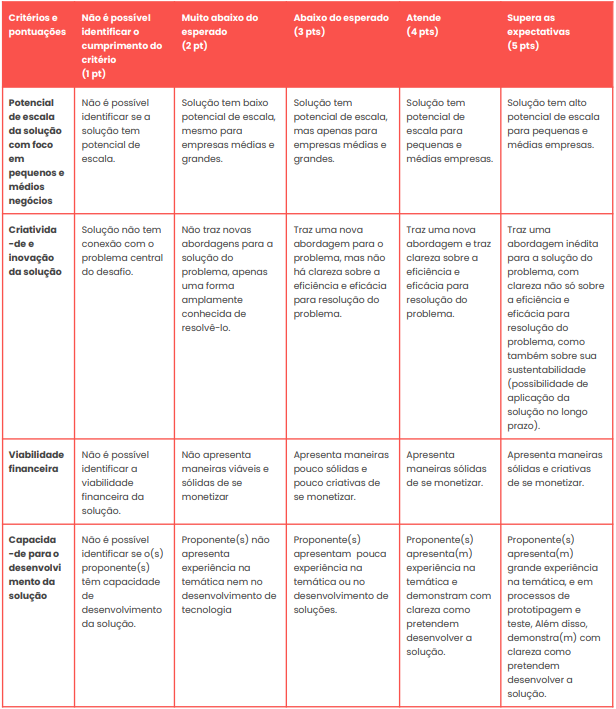 Como avaliar as propostas:No dia _______, os membros da Comissão de Avaliação receberão, por e-mail, um formulário digital vinculado ao caderno de propostas a serem avaliadas. Nestes documentos, os avaliadores terão acesso às respostas diretamente relacionadas com os critérios de avaliação, que foram preenchidas pelos proponentes durante a submissão de suas propostas.Para garantir uma boa jornada de avaliação, recomendamos que os avaliadores sigam o passo a passo abaixo. Não se preocupe em memorizar essas orientações; elas também estarão detalhadas no formulário de avaliação.Acesse o formulário de avaliação compartilhado por e-mail;Leia o resumo de cada proposta;Inicie a avaliação, analisando uma pergunta por vez, como indicam as instruções no formulário;Após ler cada pergunta, clique no link com as respostas dos proponentes;Recomendamos a leitura de todas as respostas para cada pergunta antes de pontuar as soluções;Feito isso, pontue as respostas de cada proponente para a pergunta analisada;Siga esse processo para todas as perguntas e para o vídeo;Termine o preenchimento do formulário até 23h59 do dia _____;Caso tenha alguma dúvida neste processo, entre em contato com a equipe do Desafio em questão.